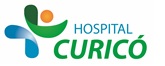 INFORMACIÓN PARA PACIENTES:   “HEMORROIDECTOMÍA”El presente documento permite entregar información al paciente respecto a la cirugía específica  a realizar,  por lo que NO CONSTITUYE  EL CONSENTIMIENTO INFORMADO.El  CONSENTIMIENTO INFORMADO, debe ser  llenado en el formulario en  la página web: www.hospitalcurico.cl,  en el enlace: https://intranet.hospitalcurico.cl/projects/consentimientoObjetivos del procedimiento: el objetivo del tratamiento es aliviar las molestias causadas por la presencia de paquetes hemorroidarios enfermos (hemorroides patológicas): sangrado anal, prolapso o salida de masas hemorroidarias por ano, descarga de mucosidad anal, picazón anal, dolor anal y dificultad para el aseo anal luego de la defecación.Descripción del procedimiento: bajo anestesia general o regional, el Cirujano extirpará los paquetes hemorroidarios que presenten aspecto anormal (hemorroides patológicos). En el ano, quedará una gasa o apósito para cubrir las heridas quirúrgicas. NO se extirpan los hemorroides de aspecto normal porque no es necesario hacerlo y porque aumentan las complicaciones luego de la operación.Riesgos del procedimiento: la extirpación de hemorroides patológicas no está libre de complicaciones. La recuperación, después de la operación, normalmente es DOLOROSA. Aparte del dolor, es normal sentir dificultad para defecar, descarga de líquido turbio por ano y picazón anal. Estas molestias comienzan a disminuir después de una semana y suelen comenzar a desaparecer luego de 4 semanas.Después de la operación pueden aparecer complicaciones como sangrado anal, infección anal mayor, retención de orina y de deposiciones y estrechez anal severa. En algunos casos, se requerirá una o más operaciones para resolver estas complicaciones.La cirugía de hemorroides no garantiza que en el futuro no aparezcan nuevas hemorroides enfermas.Alternativas al procedimiento propuesto: aproximadamente el 90% de los pacientes que sufren de enfermedad hemorroidal se alivian con tratamientos sencillos o con procedimientos ambulatorios como la ligadura de hemorroides. El 10% restante requieren cirugía para hemorroides enfermos. En este grupo de paciente no existen alternativas de tratamiento.Consecuencias de no aceptar el procedimiento: de no realizar el tratamiento quirúrgico, no será posible aliviar las molestias descritas.Mecanismo para solicitar más información: Ud. puede solicitar más información directamente a su médico tratante cada vez que tenga algún control previo a la operación, y con el Jefe de Servicio de Cirugía solicitando entrevista mediante la secretaria (o) del Servicio de Cirugía.Ud. puede solicitar una segunda opinión a otro Médico previa a la intervención. Esta segunda opinión corre por costo y riesgo de cada paciente y no del Servicio de Cirugía.Revocabilidad Se me señala, que hacer si cambio de idea tanto en aceptar o rechazar el procedimiento, cirugía o terapia propuesta.